Муниципальное общеобразовательное учреждение «Средняя общеобразовательная школа №32 имени 177 истребительного авиационного московского полка»Г.о. Подольск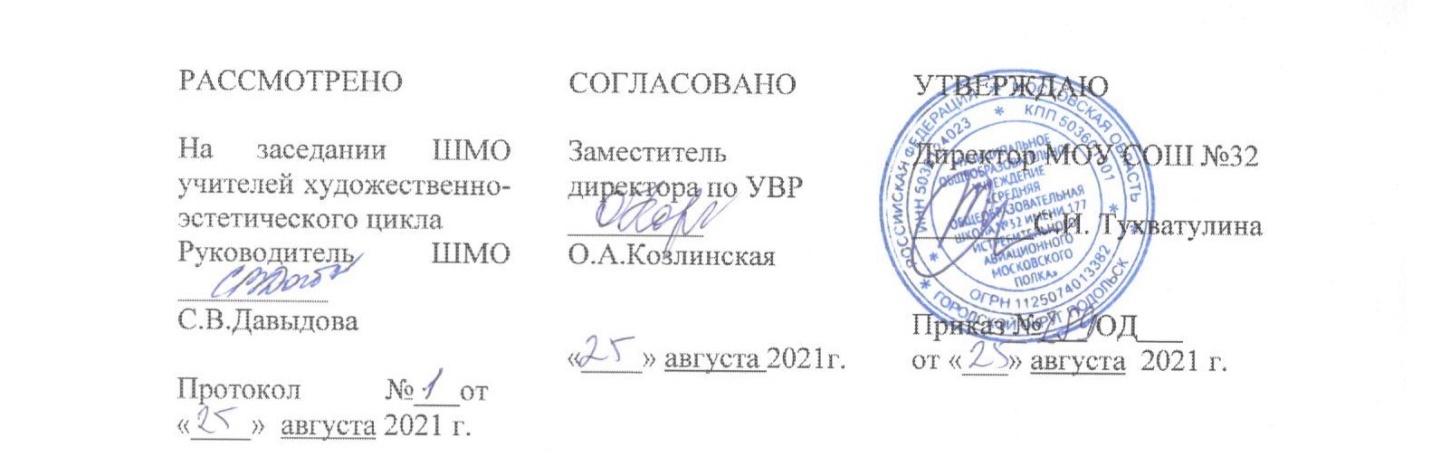 Рабочая программа по изобразительному искусству  7 классУчебных недель: 34Количество часов в неделю: 1Количество часов в год: 34Составитель:Учитель изобразительного искусства Стофорандова Наталья Викторовна2021-2022 учебный годСодержаниеОсновные цели и задачи изучения изобразительного искусства в 7 классе ………...3Планируемые результаты освоения учебного предмета ………………………..…… 3Содержание учебного предмета ………………………………………………………. 6Тематическое планирование ……………………………………………………………10Календарно-тематическое планирование …………………………………………….. 11Методическое и материально-техническое обеспечение ………………………….....17Данная программа по изобразительному искусству для 7 класса разработана на основе ООП ООО (для 5-9 классов)МОУ СОШ №32, на основе авторской программой по предмету «Изобразительное искусство и художественный труд» / авторского коллектива под руководством Б. М. Неменского (5-9 классы). М.: Просвещение, 2011г.)Основные цели изучения изобразительного искусства в школе:развитие визуально-пространственного мышления учащихся как формы эмоционально-ценностного, эстетического освоения мира, дающего возможность самовыражения и ориентации в художественном, нравственном пространстве культуры; приобретение практических навыков работы различными материалами.Задачами изучения изобразительного искусства являются:• формирование опыта смыслового и эмоционально-ценностного восприятия визуального образа реальности и произведений искусства;• освоение художественной культуры как формы материального выражения в пространственных формах духовных ценностей;• формирование понимания эмоционального и ценностного смысла визуально-пространственной формы;• развитие творческого опыта как формирование способности к самостоятельным действиям в ситуации неопределенности;• формирование активного, заинтересованного отношения к традициям культуры как к смысловой, эстетической и личностно-значимой ценности;• воспитание уважения к истории культуры своего Отечества, выраженной в ее архитектуре, изобразительном искусстве, в национальных образах предметно-материальной и пространственной среды и понимании красоты человека;• развитие способности ориентироваться в мире современной художественной культуры;• овладение средствами художественного изображения как способом развития умения видеть реальный мир, как способностью к анализу и структурированию визуального образа на основе его эмоционально-нравственной оценки;• овладение основами культуры практической работы различными художественными материалами и инструментами для эстетической организации и оформления школьной, бытовой и производственной среды.Планируемые результаты освоения учебного предмета в 7 классеЛичностныерезультаты:Уобучающегосябудутсформированы:•	воспитаниероссийскойгражданскойидентичности:патриотизма,любвии уважениякОтечеству,чувствагордостизасвоюРодину,прошлоеинастоящее многонациональногонародаРоссии;осознаниесвоейэтническойпринадлежности, знаниекультурысвоегонарода, своегокрая,основ культурногонаследиянародов России и       человечества;	Усвоение гуманистических, традиционных ценностей многонациональногороссийскогообщества;•	осознанное,уважительное идоброжелательное отношениякдругомучеловеку,его мнению,мировоззрению,культуре;готовностииспособностивестидиалогсдругими людьмиидостигать внемвзаимопонимания;•	осознаниезначениясемьивжизничеловекаиобщества,принятиеценности семейной жизни,уважительноеи заботливоеотношениекчленамсемьи;Обучающийсяполучитвозможностьдляформирования:•	способностинаблюдатьреальныймир, способности воспринимать,анализировать иструктурироватьвизуальныйобразна основеего эмоционально-нравственнойоценке•	коммуникативнойкомпетентностивобщенииисотрудничествесосверстниками, взрослымив процессеобразовательной, творческойдеятельности;Метапредметныерезультаты:РегулятивныеУУД:Обучающийсянаучится:•	самостоятельноопределятьцелисвоегообучения,ставитьиформулироватьдля себяновыезадачивучебеипознавательнойдеятельности,развиватьмотивыиинтересы своейпознавательной деятельности;•	умениесоотноситьсвоидействияспланируемымирезультатами,осуществлять контрольсвоейдеятельностивпроцесседостижениярезультата,определятьспособы действий врамкахпредложенныхусловий итребований, корректировать своидействияв соответствии с изменяющейсяситуацией;Обучающийсяполучитвозможностьнаучиться:•	самостоятельно планировать путидостиженияцелей, в том числеальтернативные, осознанновыбиратьнаиболее эффективныеспособы решенияучебныхипознавательных задач;КоммуникативныеУУД:Обучающийсянаучится:организовыватьучебноесотрудничествоисовместнуюдеятельностьсучителеми сверстниками;работать индивидуальнои вгруппе:находитьобщеерешениеиразрешать конфликтынаосновесогласованияпозицийиучетаинтересов;формулировать, аргументироватьиотстаиватьсвоемнениеумениестроитьмонологическиевысказывания, задаватьвопросы;эффективносотрудничать;Обучающийсяполучитвозможностьнаучиться:•	художественно-образномумышлению	какнеотъемлемойчастицелостного мышлениячеловека•	способностикцелостномухудожественномувосприятиюмира.ПознавательныеУУД:Обучающийсянаучится:•определятьпонятия,создаватьобобщения,устанавливатьаналогии,классифицировать, самостоятельновыбирать основанияи критерии дляклассификации,устанавливатьпричинно-следственныесвязи,строитьлогическоерассуждение,умозаключение(индуктивное, дедуктивноеи поаналогии)иделать выводы;•осуществлятьучебнуюдеятельностьсиспользованиеминформационно-коммуникационных технологий (ИКТ-компетенции);•осуществлятьвыборнаиболееэффективныхспособоврешениязадачвзависимостиот конкретныхусловий.Обучающийсяполучитвозможностьнаучиться:• ставить проблему,аргументировать еёактуальность;• самостоятельно проводитьисследованиенаосновепримененияметодов наблюдения; • выдвигать гипотезы освязяхизакономерностяхсобытий, процессов, объектов;• делатьумозаключения (индуктивноеи поаналогии) ивыводы наосновеаргументации. Предметные:Обучающийсянаучится:•	основамхудожественнойкультурыобучающихсякакчастиихобщейдуховнойкультуры, какособогоспособапознанияжизниисредстваорганизацииобщения;развитие эстетического, эмоционально-ценностного видения окружающего мира; развитие наблюдательности,способностиксопереживанию,зрительнойпамяти,художественного вкусаитворческоговоображения;•	визуально-пространственному мышлению	как формыэмоционально-ценностного освоениямира,самовыраженияи ориентации в художественноминравственномпространстве культуры;•	эмоционально-ценностномуотношениюкискусствуижизни,осознаниеипринятие системы общечеловеческихценностей;•	уважениюкисториикультурысвоегоОтечества,выраженнойвархитектуре, изобразительном	искусстве, в национальных образах предметно-материальной и пространственной среды, впониманиикрасоты человека;Обучающийсяполучитвозможностьнаучиться:•	созданиюхудожественногообразавразныхвидахижанрахвизуально-пространственных искусств;изобразительных,декоративно-прикладных;•	работатьразличнымихудожественнымиматериаламии в разныхтехниках;•	общениюспроизведениямиизобразительногоискусства,освоениепрактическихумений инавыковвосприятия,интерпретациииоценкипроизведенийискусства;формирование активногоотношенияк традициямхудожественнойкультурыкаксмысловой,эстетическойи личностно-значимой ценности.Содержание учебного предмета (34 часа)«Дизайн и архитектура в жизни человека»1 Раздел. Архитектура и дизайн — конструктивные искусства в ряду пространственных искусств. Мир, который создаёт человек. Художник — дизайн — архитектура. Искусство композиции — основа дизайна и архитектуры (8 часов).   Тема. Основыкомпозицииивконструктивныхискусствах1 Гармония, контраст и выразительность плоскостной композиции, или «Внесем порядок в хаос». Объемно-пространственная и плоскостная композиция. Основные типы композиций: симметричная и асимметричная, фронтальная и глубинная. Гармония и контраст, баланс масс и динамическое равновесие, движение и статика, ритм, замкнутость и разомкнутость композиции - все вариации рассматриваются на примере простейших форм (прямоугольники, прямые, точки и др.).Тема. Прямыелиниииорганизацияпространства2 Решение с помощью простейших композиционных элементов художественно-эмоциональных задач. Ритм и движение, разреженность и сгущенность. Прямые линии: соединение элементов композиции и членение плоскости. Образно-художественная осмысленность простейших плоскостных композиций. Монтажность соединений элементов, порождающая новый образ.Тема. Цвет-элементкомпозиционноготворчества.Свободныеформы:линиии пятна1 Функциональные задачи цвета в конструктивных искусствах. Применение локального цвета. Сближенность цветов и контраст. Цветовой акцент, ритм цветовых форм, доминанта. Выразительность линии и пятна, интонационность и многоплановостьТема. Буква-строка-текст.Искусствошрифта1 Буква как изобразительно-смысловой символ звука. Буква и искусство шрифта, «архитектура» шрифта, шрифтовые гарнитуры. Шрифт и содержание текста. Понимание печатного слова, типографской строки как элементов плоскостной композиции.Тема. Когдатекстиизображениевместе.Композиционныеосновымакетированиявграфическомдизайне.1 Синтез слова и изображения в искусстве плаката, монтажность их соединения, образно-информационная цельность. Стилистика изображения и способы их композиционного расположения в пространстве плаката и поздравительной открытки.Тема. Вбескрайнеммирекнигижурналов.Многообразиеформграфическогодизайна2 Многообразие видов полиграфического дизайна: от визитки до книги. Соединение текста и изображения. Элементы, составляющие конструкцию и художественное оформление книги, журнала. Коллажная композиция: образность и технология. Художественно – творческое задание.Раздел. 2 В мире вещей и зданий. Художественный язык конструктивных искусств (8 часов).Тема.Объектипространство.Отплоскостногоизображениякобъемномумакету.1Композицияплоскостнаяипространственная.Прочтениеплоскостнойкомпозициикак схематическогоизображенияобъемоввпространствепривиденанихсверху. Композицияпятен илинийкакчертежобъектоввпространстве.Понятиечертежакакплоскостногоизображения объемов, когда точка-вертикаль, круг цилиндрили шар,кольцо- цилиндрит. д.Формирование пониманияучащихсяпроекционнойприродычертежа.Тема. Взаимосвязьобъектоввархитектурноммакете1Прочтениепорисункупростых геометрическихтел,атакжепрямых,ломаных,кривыхлиний.Конструированиеихвобъемеи применениевпространственно-макетныхкомпозициях.Вспомогательныесоединительные элементывпространственнойкомпозиции.Понятиерельефаместностииспособыего обозначенияна макете. Дизайн проекта:введениемонохромного цвета.Тема.Конструкция:частьицелое.Зданиекаксочетаниеразличныхобъемныхформ.Понятиемодуля1Прослеживаниеструктурзданийразличныхархитектурныхстилейиэпох. Выявлениепростыхобъемов,образующихдом.Взаимноевлияниеобъемовиихсочетанийна образныйхарактерпостройки.Балансфункциональностиихудожественнойкрасотыздания. Детальицелое.Достижениевыразительностиицелесообразностиконструкции.Модулькак основа эстетической цельности постройкиидомостроительной индустрии.Тема.Важнейшиеархитектурныеэлементыздания1Рассмотрениеразличныхтиповзданий, выявлениегоризонтальных,вертикальных,наклонныхэлементов,входящихвихструктуру. Возникновениеиисторическоеразвитиеглавныхархитектурныхэлементовздания(перекрытия, стены,окна,двери,крыша,атакжеарки,купола,своды,колонныидр.).Использование элементов зданияв макетепроектируемогообъекта.Тема.Красотаицелесообразность.Вещькаксочетаниеобъемовиматериальныйобразвремени1Многообразие мира вещей.Внешнийоблик вещи.Выявление сочетающихсяобъемов. Функциявещиицелесообразность сочетанийобъемов.Дизайнвещикакискусствоисоциальное проектирование.Вещькакобраздействительностиивремени.Сочетаниеобразногои рационального.Красота - наиболееполноевыявлениефункциивещи.Тема.Формаиматериал1Взаимосвязьформыиматериала.Влияниефункциивещина материал,изкоторогоонабудетсоздаваться.Рольматериалавопределенииформы.Влияние развитиятехнологий и материаловнаизменениеформы вещи (например, бытоваяаудиотехника - отдеревянных корпусовкпластиковым обтекаемымформам ит. д.).Тема.Цветвархитектуреидизайне. Рольцветавформотворчестве.2Эмоциональноеи формообразующеезначениецветавдизайнеиархитектуре.Влияниецветанавосприятиеформы объектовархитектурыидизайна.Отличиеролицветавживописиотегоназначенияконструктивныхискусствах.Цветиокраска.Преобладаниелокальногоцветавдизайнеи архитектуре.Психологическоевоздействиецвета.Влияниенавосприятиецвета:егонахождение впространствеархитектурно-дизайнерскогообъекта,формыцветовогопятна,атакжемягкогоилирезкогоегоочертания,яркостицвета.Спецификавлиянияразличныхцветовспектраиих тональностей. Фактура цветовогопокрытия.3 Раздел. Город и человек. Социальное значение дизайна и архитектуры в жизни человека (10 часов).Тема.Городсквозьвременаистраны.Образыматериальнойкультурыпрошлого2Образ и стиль.Сменастилейкакотражениеэволюцииобразажизни,сознаниялюдейиразвития производственныхвозможностей.Художественно-аналитическийобзорразвитияобразно-стилевогоязыкаархитектуры какэтапов духовной,художественной иматериальной культуры разных народов иэпох.Архитектура народного жилища.Храмовая архитектура.Частныйдом.Тема.Городсегодняизавтра.Путиразвитиясовременнойархитектурыидизайна.1Архитектурнаяиградостроительнаяреволюция20века.Еетехнологическиеиэстетические предпосылкииистоки.Социальныйаспект«перестройки»вархитектуре.Отрицаниеканонови одновременноиспользованиенаследиясучетомновогоуровняматериально-строительной техники.Приоритетфункционализма.Проблемаурбанизацииландшафта,безликостии агрессивностисреды современногогорода. Современныепоискиновойэстетикиархитектурного решенияв градостроительстве.Тема.Живоепространствогорода.Город,микрорайон,улица1Историческиеформы планировкигородскойсредыиихсвязьсобразомжизнилюдей.Различныекомпозиционные виды	планировки	города:	замкнутая,	радиальная,	кольцевая,	свободно-разомкнутая, асимметричная,прямоугольнаяидр.Схема-планировкаиреальность.Организацияи проживаниепространственнойсредыкакпониманиеобразногоначалавконструктивных искусствах.Роль цветав формированиипространства.Цветоваясреда.Тема.Вещьвгородеидома.Городскойдизайн2Неповторимостьстаринныхкварталови кварталыжилья.Рольмалойархитектурыиархитектурногодизайнавэстетизацииииндивидуализации городской среды,вустановкесвязимеждучеловекомиархитектурой.Создание информативногокомфортагородскойсреды:устройствопешеходныхзонвгородах,установка городскоймебели(скамьи,«диваны»ипр.),киосков,информационныхблоков,блоков локальногоозелененияи т. д.Тема.Интерьеривещьвдоме.Днзайн-пространственно-вещнойсредыинтерьера2Архитектурный«остов»интерьера.Историчностьисоциальностьинтерьера.Отделочные материалы,введениефактурыицветавинтерьер.Отунификациикиндивидуализацииподбора вещногонаполненияинтерьера.Мебельиархитектура:гармонияиконтраст.Дизайнерские деталиинтерьера.Зонированиеинтерьера.Интерьерыобщественныхмест(театр,кафе,вокзал, офис, школаипр.).Тема.Природаиархитектура.Организацияархитектурно-ландшафтногопространства2 Городвединствесландшафтно-парковойсредой.Развитиепространственно-конструктивного мышления.Обучениетехнологиимакетированияпутем введениявтехникубумагопластики различныхматериаловифактур(ткань,проволока,фольга,древесина,стеклоит.д.)длясоздания архитектурно-ландшафтныхобъектов (лес, водоем,дорога, газонит.д.).Тема.Ты-архитектор.Замыселархитектурногопроектаиегоосуществление2Единство эстетического и функционального	в объемно-пространственной организации среды жизнедеятельности людей. Природно-экологические,историко-социальныеииныепараметры, влияющиенакомпозиционнуюпланировкугорода.Реализациявколлективноммакетировании чувствакрасоты иархитектурно-смысловойлогики. Художественно-творческоезадание.4 Раздел. Человек в зеркале дизайна и архитектуры. Образ жизни и индивидуальное проектирование (8часов).Тема.Мойдом-мойобразжизни.Скажимне,кактыживешь,ияскажу,какойутебядом1Мечтыипредставленияучащихсяосвоембудущемжилище, реализующиесявих архитектурно-дизайнерскихпроектах.Принципыорганизацииичлененияпространствана различныефункциональныезоны:дляработы, отдыха,спорта,хозяйства,длядетейит.д.Мой дом -мой образжизни.Учетв проектеинженерно-бытовыхисанитарно-техническихзадач. Тема. Интерьер,которыймысоздаем1Дизайнинтерьера.Рольматериалов, фактурицветовой гаммы.Стильиэклектика.Отражениевпроектедизайнаинтерьераобразно-архитектурного замыслаикомпозиционно-стилевыхначал.Функциональнаякрасотаилироскошьпредметного наполненияинтерьера(мебель,бытовоеоборудование).Тема.Пугаловогороде…илиподшепотфонтанныхструй1Сад(английский,французский, восточный)итрадициирусскойгородскойисельскойусадьбы.Планировкасада,огорода, зонированиетерритории.Организацияпалисадника,садовыхдорожек.Малыеархитектурные формысада:беседка,бельведер,пергола,оградаипр.Водоемыиминипруды.Сомасштабные сочетаниярастенийсада.Альпийскиегорки,скульптура,керамика,садоваямебель,кормушка дляптицит.д.Спортплощадкаимногоедругоевсадумечты.Искусствоаранжировки.Икебана как пространственнаякомпозицияв интерьере.Тема.Мода,культураиты.Композиционно-конструктивныепринципы1Соответствие материалаиформыводежде.Технологиясозданияодежды.Целесообразностьимода.О психологиииндивидуальногоимассового.Мода-бизнесиманипулированиемассовым сознанием. Законыкомпозиции в одежде. Силуэт,линия, фасон.	IТема.Встречаютпоодежке1Опсихологиииндивидуальногоимассового.Мода-бизнеси манипулированиемассовымсознанием.Возрастимода.Молодежнаясубкультураи подростковаямода.«Бытьиликазаться»?Самоутверждениеизнаковостьвмоде.Философия «стаи»иеевыражениеводежде.Стереотип и кич.Тема.Автопортретнакаждыйдень1Ликилиличина?Искусствогримаипрически.Форма лица и прическа.Макияж дневной, вечерний и карнавальный.Грим бытовой и сценический.Лицо вжизни,наэкране,нарисункеинафотографии.Азбукавизажистикиипарикмахерского стилизма. Боди-артитатуажкак мода.Тематическое планирование 7 класс (34 ч)Тема года «Дизайн и архитектура в жизни человека»Материально-техническое обеспечениеУчебно-методическое обеспечение1. Рабочая программа. Предметная линия учебников под редакцией Б.М. Неменского. 5-9 классы: пособие для учителей общеобразоват. учреждений / Б.М. Неменский, Л.А. Неменская, Н.А. Горяева, А.С. Питерских. – М.: Просвещение, 2011. -129с.2. Учебник для общеобразовательных учреждений  «Изобразительное искусство». 7 класс под редакцией Б.М. Неменского / «Дизайн и архитектура в жизни человека» ПитерскихА.С., ГуровГ.Е.– М.: Просвяещение.2016.3. Стандарт основного общего образования по образовательной области «Искусство»5. Примерные программы по учебным предметам. Изобразительное искусство. 5-7 классы. Музыка. 5-7 классы. Искусство. 8-9 классы. – М.Просвещение, 2010. – 48с. – (Стандарты второго поколения).Дополнительные пособия для учителя:1. Алехин А.Д., Когда начинается художник. М 1993 г.2.Виноградова Г.Г.  Изобразительное искусство в школе.3. Горяева Н.А. Первые шаги в мире искусства: Из опыта работы: Кн. Для  учителя. - М.: Просвещение,  1991.-159с.4. В.С. Кузин, Э.И. Кубышкина. Изобразительное искусство в начальной школе5. Хворостов А. С., Декоративно-прикладное искусство в школе. М., 1981.6.  Ростовцев Н.Н Методика преподавания изобразительного искусства в школе.   3-е изд. М., 1998.7. Михайлов А.М. Искусство акварели. М., 1995.8. Кузин В.С. Изобразительное искусство и методика его преподавания в школе:  учебник. 3-е изд. М., 1997.9. Герчук Ю.Я. Основы художественной грамоты: Язык и смысл изобразительного искусства: Учебное пособие. – М.: Учебная литература, 1998. – 208 с.: ил..Технические средства обученияКомпьютер, проектор, телевизор, видеомагнитофонМультимедийные диски:Коллекция ДиректМедия, Сокровища мирового искусства.Русский музей, выпуск-2.Мировое искусство в лицах, Иван Яковлевич Билибин.«Времена года» П.И.Чайковский.«Времена года» А.Вивальди.Изобразительное искусство 5-9 класс, Организация проектной деятельности.	Методический фондРепродукции картин  художников.Муляжи для рисования Изделия декоративно-прикладного искусства и народных промыслов.Тела геометрические (конус, шар, цилиндр, призма)Предметы для натурной постановки (кувшины, гипсовые и керамические вазы и др.).Детские работы как примеры выполнения творческих заданий.№ п/пНазвание раздела/темыКоличество часов на изучение1.Художник — дизайн — архитектура. Искусство композиции — основа дизайна и архитектуры.82.В мире вещей и зданий. Художественный язык конструктивных искусств.83.Город и человек. Социальное значение дизайна и архитектуры в жизни человека.104.Человек  и пространство в изобразительном искусстве.8Итого34№ урокаТемаХарактеристика основных видов деятельности учащихсяДатаДата№ урокаТемаХарактеристика основных видов деятельности учащихсяПланФактРаздел1. Художник — дизайн — архитектура. Искусство композиции —основа дизайна и архитектурыРаздел1. Художник — дизайн — архитектура. Искусство композиции —основа дизайна и архитектурыРаздел1. Художник — дизайн — архитектура. Искусство композиции —основа дизайна и архитектурыРаздел1. Художник — дизайн — архитектура. Искусство композиции —основа дизайна и архитектуры1.Основы композиции в конструктивныхискусствах.ИОТ 016-20177а-04.097б-04.097в-04.097г-04.097д-04.097и-04.097к-04.092.Основы композиции в конструктивных искусствах.7а-11.097б-11.097в-11.097г-11.097д-11.097и-11.097к-11.093.Прямые линии и организация пространства7а-18.097б-18.097в-18.097г-18.097д-18.097и-18.097к-18.094.Цвет — элемент композиционного творчества.7а-25.097б-25.097в-25.097г-25.097д-25.097и-25.097к-25.095.Свободные формы: линии и тоновыепятна.7а-02.107б-02.107в-02.107г-02.107д-02.107и-02.107к-02.106.Буква — строка —текст. Искусство шрифта.7а-09.107б-09.107в-09.107г-09.107д-09.107и-09.107к-09.107.Композиционные основы макетирования вграфическом дизайне.7а-16.107б-16.107в-16.107г-16.107д-16.107и-16.107к-16.108.Многообразие форм графического дизайна.7а-23.107б-23.107в-23.107г-23.107д-23.107и-23.107к-23.10Раздел 2.В мире вещей и зданий. Художественный язык конструктивных искусств.Раздел 2.В мире вещей и зданий. Художественный язык конструктивных искусств.Раздел 2.В мире вещей и зданий. Художественный язык конструктивных искусств.Раздел 2.В мире вещей и зданий. Художественный язык конструктивных искусств.9.Объект и пространствоИОТ 016-20177а-06.117б-06.117в-06.117г-06.117д-06.117и-06.117к-06.1110.Взаимосвязь объектов в архитектурноммакете7а-13.117б-13.117в-13.117г-13.117д-13.117и-13.117к-13.1111.Конструкция: часть и целое. Здание каксочетание различныхобъёмов. Понятие модуля.7а-20.117б-20.117в-20.117г-20.117д-20.117и-20.117к-20.1112.Конструкция: часть и целое. Здание каксочетание различныхобъёмов. Понятие модуля.7а-27.117б-27.117в-27.117г-27.117д-27.117и-27.117к-27.1113.Важнейшие архитектурные элементыЗдания.7а-04.127б-04.127в-04.127г-04.127д-04.127и-04.127к-04.1214.Красота и целесообразность. Вещь каксочетание объёмов иобраз времени.7а-11.127б-11.127в-11.127г-11.127д-11.127и-11.127к-11.1215.Форма и материал7а-18.127б-18.127в-18.127г-18.127д-18.127и-18.127к-18.1216.Цвет в архитектуре и дизайне. Роль цветав формотворчестве.7а-25.127б-25.127в-25.127г-25.127д-25.127и-25.127к-25.12Раздел 3.Город и человек. Социальное значение дизайна и архитектуры в жизни человека.Раздел 3.Город и человек. Социальное значение дизайна и архитектуры в жизни человека.Раздел 3.Город и человек. Социальное значение дизайна и архитектуры в жизни человека.Раздел 3.Город и человек. Социальное значение дизайна и архитектуры в жизни человека.17.Город сквозь времена и страны. Образыматериальной культуры прошлого.ИОТ 016-20177а-7б-7в-7г-7д-7и-7к-18.Город сегодня и завтра. Пути развитиясовременной архитектуры и дизайна.7а-7б-7в-7г-7д-7и-7к-19.Живое пространствогорода. Город, микрорайон, улица7а-7б-7в-7г-7д-7и-7к-20.Вещь в городе и дома. Городской дизайн.7а-7б-7в-7г-7д-7и-7к-21.Вещь в городе и дома. Городской дизайн.7а-7б-7в-7г-7д-7и-7к-22.Интерьер и вещь в доме. Дизайн пространственно-вещной среды интерьера.7а-7б-7в-7г-7д-7и-7к-23.Природа и архитектура. Организация архитектурно-ландшафтного пространства7а-7б-7в-7г-7д-7и-7к-24.Природа и архитектура. Организация архитектурно-ландшафтного пространства7а-7б-7в-7г-7д-7и-7к-25.Ты — архитектор! Замысел архитектурного проекта и его осуществление.7а-7б-7в-7г-7д-7и-7к-26.Ты — архитектор!Замысел архитектурного проекта и его осуществление.7а-7б-7в-7г-7д-7и-7к-Раздел 4.Человек  и пространство в изобразительном искусстве.Раздел 4.Человек  и пространство в изобразительном искусстве.Раздел 4.Человек  и пространство в изобразительном искусстве.Раздел 4.Человек  и пространство в изобразительном искусстве.27.Мой дом — мой образ жизни.ИОТ 016-20177а-7б-7в-7г-7д-7и-7к-28.Интерьер, который мы создаем.7а-7б-7в-7г-7д-7и-7к-29.Пугало в огороде,или под шёпот фонтанных струй.7а-7б-7в-7г-7д-7и-7к-30.Мода, культура и ты. Композиционно-конструктивные принципы дизайна одежды.7а-7б-7в-7г-7д-7и-7к-31.Встречают по одёжке.7а-7б-7в-7г-7д-7и-7к-32.Автопортрет на каждый день.7а-7б-7в-7г-7д-7и-7к-33.Моделируя себя —моделируешь мир.7а-7б-7в-7г-7д-7и-7к-34.Обобщение темы.7а-7б-7в-7г-7д-7и-7к-